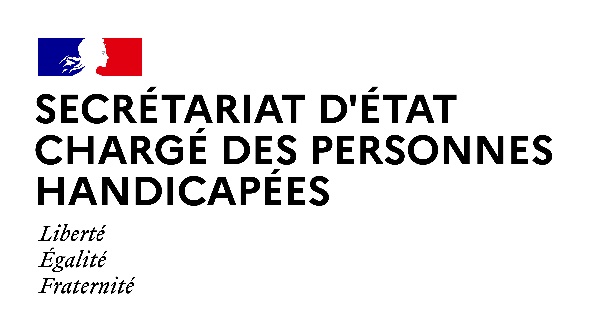 AGENDAAgenda prévisionnel de Madame Sophie CLUZELdu mardi 25 MAI au SAMEDI 29 MAI 2021Paris, le 25 mai 2021MARDI 25 MAI 202109h00 : Lancement de l’opération « les Ambassadeurs de l’accessibilité » avec Mme Sarah EL HAIRY, Secrétaire d’Etat auprès du ministre de l’Education nationale, de la Jeunesse et des Sports, Mme Béatrice ANGRAND, Présidente de l’Agence du service civique et Yann JONDOT, ambassadeur des Ambassadeurs de l’accessibilité. (75007 Paris)14h00 : Entretien avec M. Thomas FATOME, Directeur général de la Caisse nationale d’assurance maladie (CNAM)   (Visioconférence)15h00 :  Questions au Gouvernement  (Assemblée nationale)MERCREDI 26 MAI 202108h30 : Rencontre avec les nouvelles entreprises signataires du Manifeste pour l'inclusion(93100 Montreuil)10h30 : Conseil des ministres(Palais de l’Elysée)13h00 : Intervention dans le cadre de la Caravane des enfants APF France handicap	(75013 Paris)15h00 : Questions au Gouvernement (Sénat)17h00 : Comité stratégique Forfait de rééducation pour les enfants en situation de handicap  (Secrétariat d’Etat en charge des Personnes Handicapées)JEUDI 27 MAI 2021 : Journée nationale Alternance par Duoday 	10h00 : Siège du groupe Adecco (92060 La Défense)12h50 :	Table ronde sur le thème de l'emploi et l'inclusion des personnes handicapées - 10ème dialogues de l'inclusion et de la RSE	(75012 Paris)15h30 :  Ecole de boulangerie/pâtisserie et visite de la pâtisserie Vandermeersch – 	(75012 Paris) 17h30 :  Manufacture de Sèvres 	(92310 Sèvres) 19h00 :  Campus 2023 - recrutement d’apprentis dans le cadre de l’organisation de la Coupe du Monde de Rugby en France 	Stade Jean Bouin 	(75016 Paris)VENDREDI 28 MAI 2021	09h00 : Déplacement concernant la création de solutions d’accueil de proximité dans le cadre de la mise en œuvre du moratoire sur la capacité d’accueil des adultes handicapés français en Belgique(92)SAMEDI 29 mai 2021Journée entière : Déplacement culture et parasport (14800 Deauville)Contact presse : 
seph.communication@pm.gouv.fr